Elaboró: Geraldine Palacio Monsalve					Aprobó: 1. Identificación1. Identificación1. Identificación1. Identificación1. Identificación1. Identificación1. Identificación1. Identificación1. Identificación1. IdentificaciónActa n°2019-012019-012019-012019-012019-012019-012019-012019-012019-01Tipo de reuniónComité ConsejoConsejoÁreaOtroXNombre del tipo de reunión Reunión GRUPO EDUSALUDReunión GRUPO EDUSALUDReunión GRUPO EDUSALUDReunión GRUPO EDUSALUDReunión GRUPO EDUSALUDReunión GRUPO EDUSALUDReunión GRUPO EDUSALUDReunión GRUPO EDUSALUDReunión GRUPO EDUSALUDFechaViernes 18 de enero de 2019Viernes 18 de enero de 2019Viernes 18 de enero de 2019Viernes 18 de enero de 2019Viernes 18 de enero de 2019Viernes 18 de enero de 2019Viernes 18 de enero de 2019Viernes 18 de enero de 2019Viernes 18 de enero de 2019Hora inicio11:00 am11:00 am11:00 amHora finalizaciónHora finalizaciónHora finalización12:40 pm12:40 pm12:40 pmLugarAula 348 Aula 348 Aula 348 Aula 348 Aula 348 Aula 348 Aula 348 Aula 348 Aula 348 2. Asistentes2. Asistentes2. AsistentesNombre completoCargoDependenciaOlga Francisca Salazar BlancoCoordinadoraEDUSALUDMargarita María Gómez GómezInvestigadoraEDUSALUDNurvey Elena Cano MarínInvestigadoraEDUSALUDMaría Amantina Osorio RamírezInvestigadoraEDUSALUDJaime Alberto Pérez GiraldoInvestigadorEDUSALUDSantiago Patiño GiraldoInvestigadorEDUSALUDErika Alejandra Cortés InvestigadoraEDUSALUDAna María Mejía BuenoInvestigadoraEDUSALUDAmador Herney Rua AríasInvestigadorEDUSALUDGermain CampoInvestigadorEDUSALUDRuben Horacio TorresInvestigadoraEDUSALUDGeraldine Palacio MonsalveAuxiliar AdministrativaEDUSALUD2.1. Invitados2.1. Invitados2.1. Invitados3. AgendaConvocatoria medición grupos de investigación ColcienciasEncuentro con profesor invitado de la Universidad del Bío-Bío ChileFinanciamiento del grupo de investigaciónProyectos 20194. Desarrollo de la agendaConvocatoria medición grupos de investigación ColcienciasLa convocatoria se encuentra vigente hasta el 10 de junio de 2019, sin embargo, la vicerrectoría recibirá la información de forma interna hasta el 28 de febrero de 2019, es decir, las actualizaciones al CvLAC y GrupLAC deben hacerse antes de la fecha mencionada anteriormente. Cronograma interno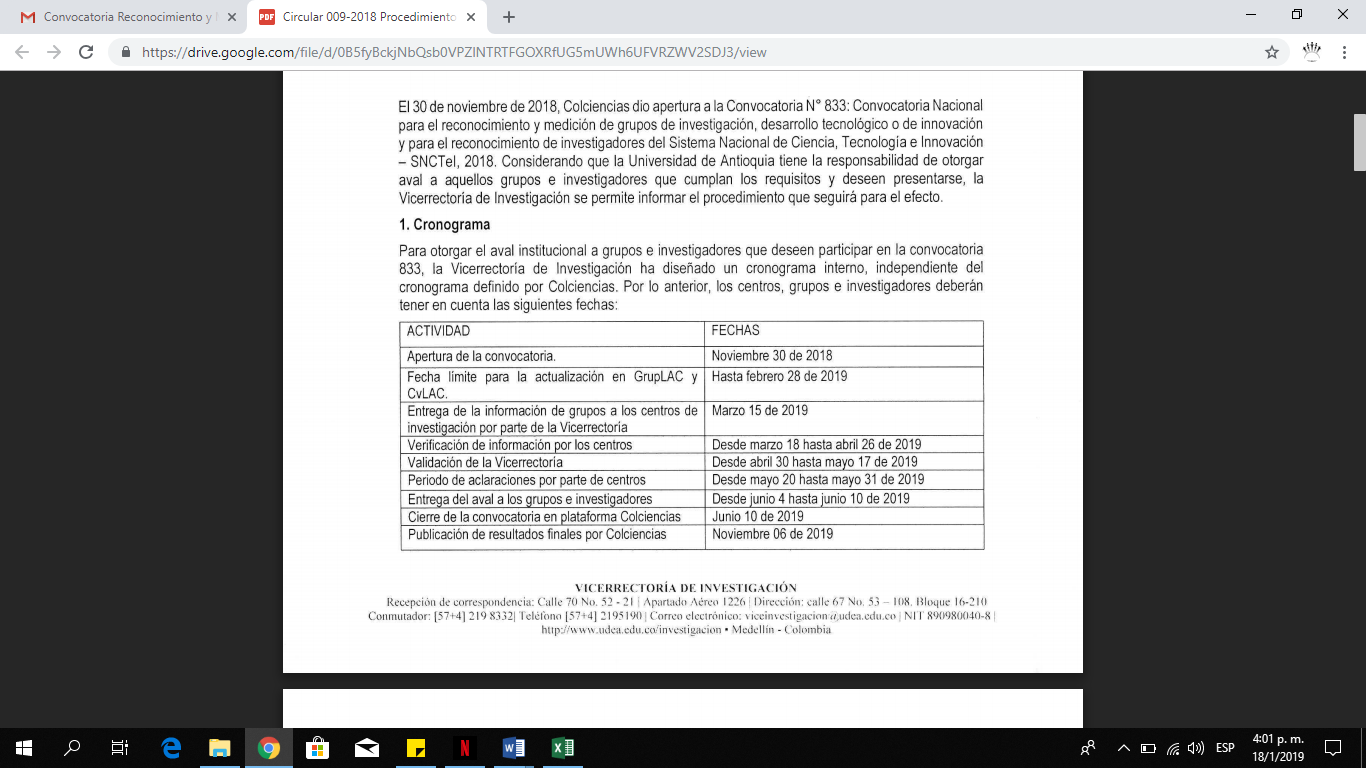 CvLACCada investigador debe comprometerse a realizar la actualización, se contará con apoyo.Se necesita soporte o aval en el sistema para todos los Libros, Capítulos de libros y generación de contenido impreso como cartillas y boletines. Tener en cuenta: Los certificados de participación en eventos científicos o apropiación social, no son requeridos en el sistema, pero es necesario tenerlos para el momento de verificación de información, ya que se pueden pedir los soportes aleatoriamente como parte de la verificación.Cuando se ingrese información, pueden desplazarse a ‘‘Verificador de información’’ en esta ventana pueden comprobar si la información está correcta.GrupLACEsta plataforma no está actualizada, se actualiza con cada investigador, ya que estos son los que deciden que productos desean anexar al grupo.El libro ‘‘Acerca De Un Sistema De Evaluación Por Competencias En La Formación Por Ciclos Propedéuticos’’ de Leonor A. Galindo, no tiene certificado en la plataforma.Estos son los libros resultado de investigación vinculados: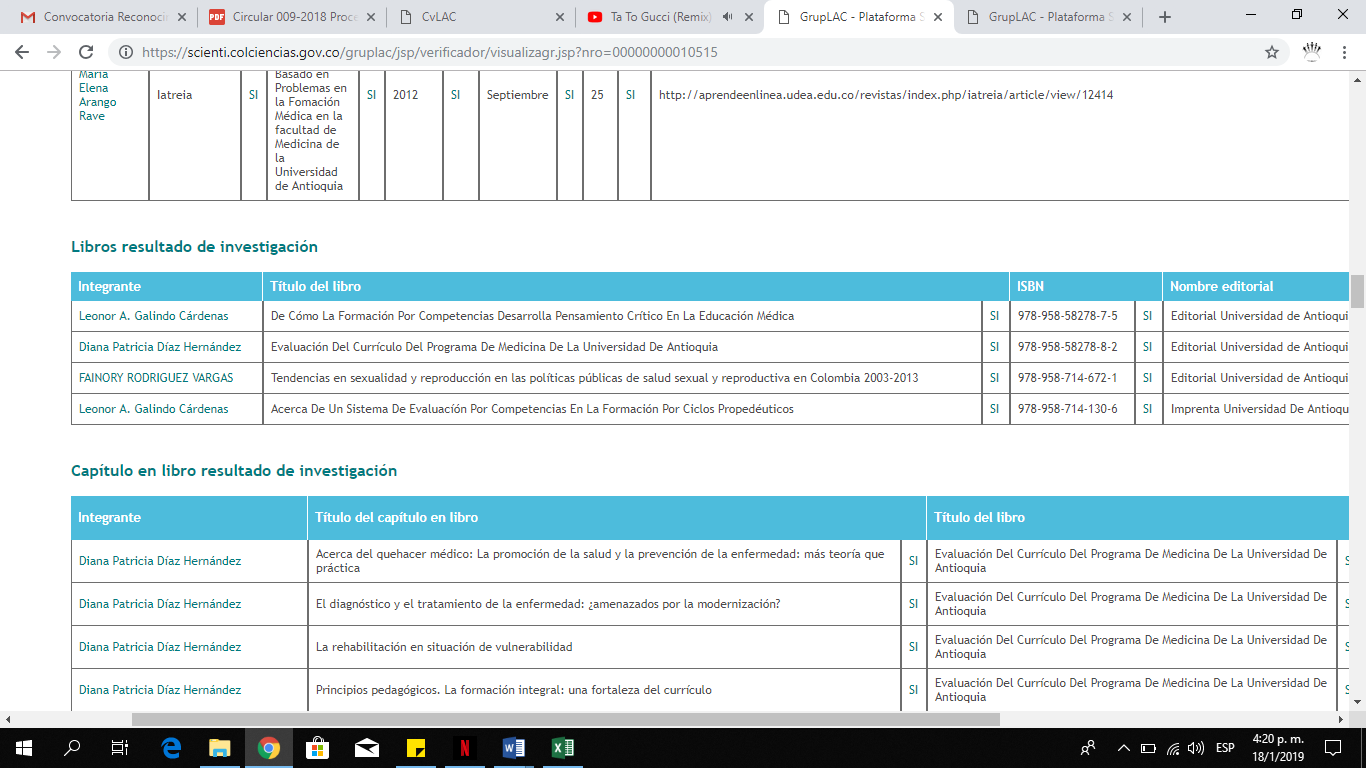 Los capítulos de libro de Diana Patricia Díaz y María Elena Arango no tienen certificado en el sistema.Estos son los capítulos de libros vinculados: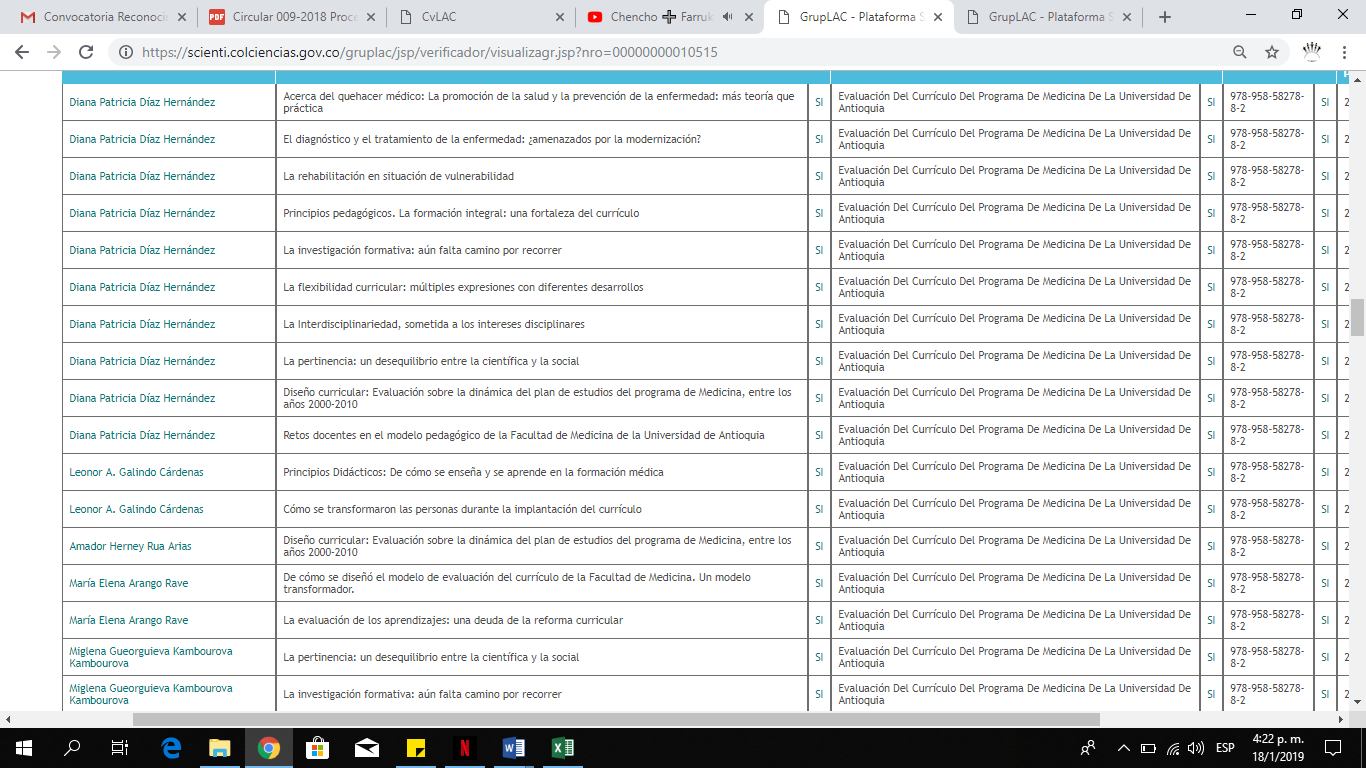 En Generación de contenido impreso (Cartillas, boletines) faltan los certificados de la Cartilla Enlace Didáctica.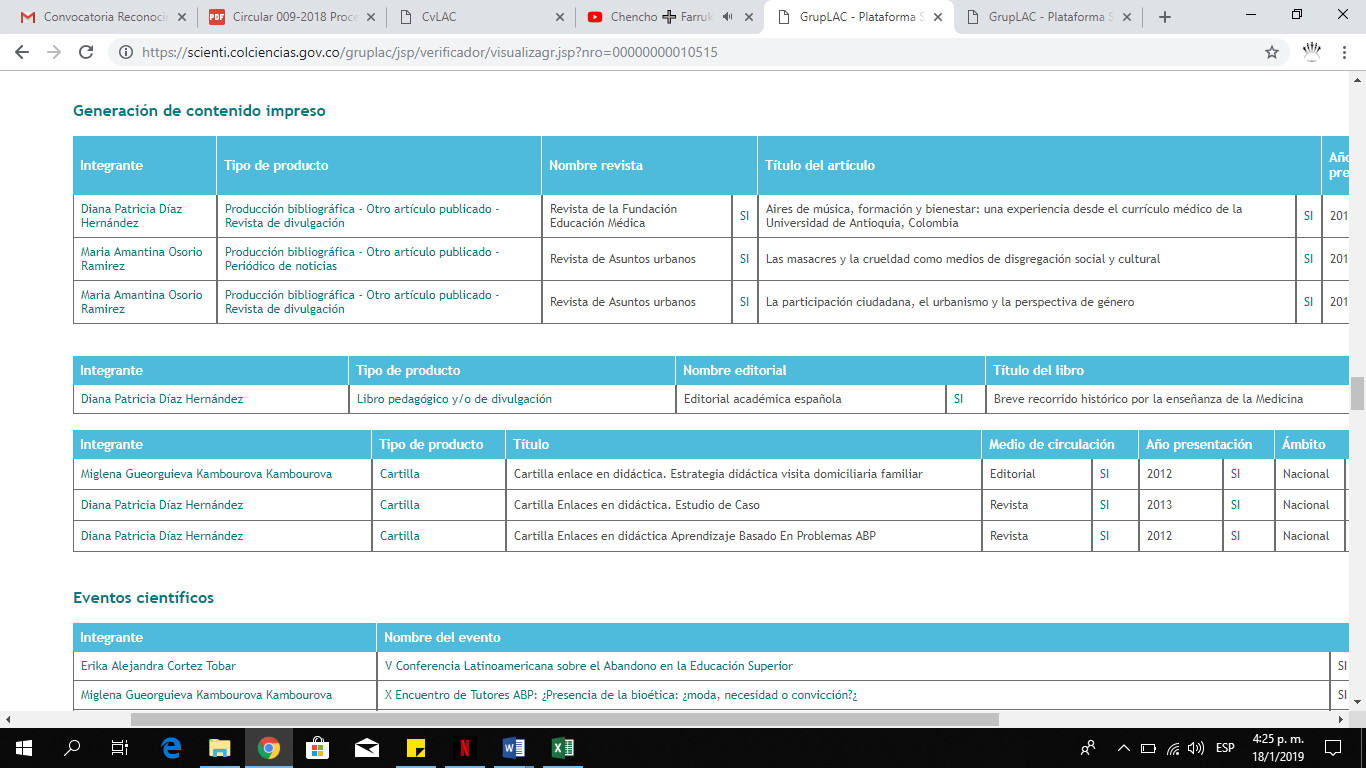 Encuentro con profesor invitado de la Universidad de Bio-Bio Chile El profesor Arnaldo Jélvez Camaaño es Ingeniero Forestal, de la Universidad Austral de Valdivia, Chile. Magister en Economía Forestal y Ph. D. Marketing de Productos Forestales. Sus proyectos actuales son:“Desarrollo e implementación de una plataforma y modelo de control de gestión, para los servicios telemédicos, ofrecidos en el Servicio de Salud Concepción”"Metodología integrada para la gestión de conocimiento e innovación, en la Salud Pública, utilizando herramientas de ingeniería"Se realizó votación sobre la fecha en la cual el profesor invitado de la Universidad de Bio-Bio Chile estaría en la Universidad de Antioquia haciendo la presentación de su grupo de investigación como también presentar al grupo Edusalud.Fecha: Viernes 8 de febrero de 2019 de 2:00 a 5:00 pmFinanciamiento grupo de investigaciónCuota 2018: 10.000$ Se sostiene este valor de cuota mensual para el 2019.Saldo 2018: 370.000 $Encargada: Margarita María GómezEl dinero se utilizará para fines del grupo de investigación cuando sea necesario. Proyectos 2019Proyectos con financiación:Encuentro Identidad Docente: Se convocan docentes y grupos de investigación en el área de la salud.Fecha: 24 de mayo de 2019Lugar: SIUApoyo: Educación Médica.Encuentro ABPFecha: AgostoEncargada de planeación: Margarita María GómezEncuentro Educación Superior en SaludFecha: 7 y 8 de noviembre de 2019Abierto a todo público.5. Conclusiones 6. Tareas asignadas6. Tareas asignadas6. Tareas asignadas6. Tareas asignadasActividadResponsableFechaSeguimientoActualización de CvLACInvestigadores con apoyo de Auxiliar AdministrativaFecha límite 28 de febrero15 de febrero de 2019Actualización de GrupLACAuxiliar Administrativa Fecha límite 28 de febrero15 de febrero de 2019Encuentro Educación Superior en SaludEDUSALUD7 y 8 de noviembre 7. Próxima reunión7. Próxima reuniónLugar: Sala de reuniones segundo piso del MUA o Aula 348 (Pendiente)Lugar: Sala de reuniones segundo piso del MUA o Aula 348 (Pendiente)Fecha: 01 de febreroHora: 11:00 am